Принято на Ученом Совете
Северо-Кавказского
государственного института
искусств
Протокол № 9
от 5 июля 2016 г.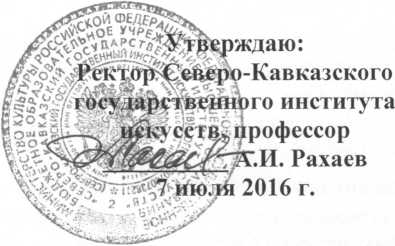 ПОЛОЖЕНИЕо языках образования в Музыкальном кадетском корпусе Северо-Кавказского государственного института искусствНастоящее положение определяет языки образования в Музыкальном кадетском корпусе Северо-Кавказского государственного института искусствВ соответствии с частью 6 ст. 14 Федерального закона "Об образовании в Российской Федерации», ст.4. пп. 1.1. Закона Кабардино-Балкарской Республики "Об образовании", ст.8. «Закона о языках народов Кабардино-Балкарской Республики» гарантируется получение образования на государственном языке Российской Федерации, а также выбор языка обучения и воспитания в пределах возможностей, предоставляемых системой образования. В Музыкальном кадетском корпусе СКГИИ деятельность осуществляется на государственном языке Российской Федерации – русском. Преподавание и изучение государственного языка Российской Федерации в рамках имеющих государственную аккредитацию образовательных программ осуществляются в соответствии с федеральными государственными образовательными стандартами, образовательными стандартами. Язык (языки), на котором ведутся обучение и воспитание в образовательной организации, определяется учредителем (учредителями) образовательного учреждения и (или) положением об образовательном учреждении. Граждане Российской Федерации имеют право на получение основного общего образования, среднего общего образования, имеют право на изучение родного языка из числа языков народов Российской Федерации в пределах возможностей, предоставляемых системой образования, в порядке, установленном законодательством об образовании, законодательством Кабардино-Балкарской Республики. Реализация указанных прав обеспечивается созданием необходимого числа соответствующих классов, групп, а также условий для их функционирования, включая, введение в МКК СКГИИ в котором обучение ведется на русском языке, для обучающихся, для которых кабардинский или балкарский язык является родным, в качестве обязательного учебного предмета кабардинского или балкарского языка (по выбору обучающегося) как государственного языка Кабардино-Балкарской Республики. Преподавание и изучение родного языка из числа языков народов Российской Федерации, в рамках имеющих государственную аккредитацию образовательных программ осуществляются в соответствии с федеральными государственными образовательными стандартами, образовательными стандартами. Язык, языки образования определяются данным локальным актом в Музыкальном кадетском корпусе СКГИИ, осуществляющей образовательную деятельность по реализуемым им образовательным программам, в соответствии с законодательством Российской Федерации. Преподавание и изучение отдельных учебных предметов, курсов и дисциплин (модулей), иных компонентов могут осуществляться на кабардинском, балкарском, английском, итальянском языках в соответствии с образовательной программой МКК СКГИИ. Для обучающихся по образовательным программам основного общего и среднего общего образования, изучавших кабардинский или балкарский языки и литературы и выбравших экзамен по кабардинскому или балкарскому языкам и литературам для прохождения государственной итоговой аттестации, государственная итоговая аттестация проводится в формах и порядке, которые устанавливаются уполномоченным органом. Билингвиальное обучение осуществляется: - при получении основного общего, среднего общего образования.